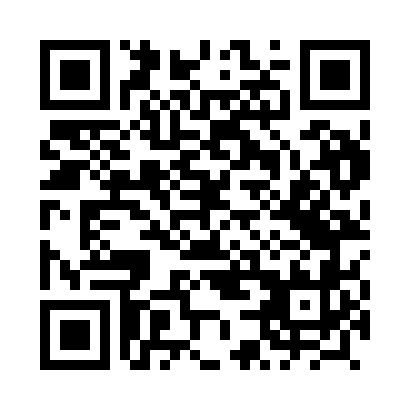 Prayer times for Grzybow, PolandWed 1 May 2024 - Fri 31 May 2024High Latitude Method: Angle Based RulePrayer Calculation Method: Muslim World LeagueAsar Calculation Method: HanafiPrayer times provided by https://www.salahtimes.comDateDayFajrSunriseDhuhrAsrMaghribIsha1Wed2:214:5712:265:347:5510:192Thu2:174:5512:255:357:5710:223Fri2:134:5312:255:367:5810:264Sat2:124:5112:255:378:0010:295Sun2:114:5012:255:388:0210:316Mon2:104:4812:255:398:0310:327Tue2:104:4612:255:408:0510:338Wed2:094:4412:255:418:0710:339Thu2:084:4212:255:428:0810:3410Fri2:084:4112:255:438:1010:3511Sat2:074:3912:255:448:1210:3512Sun2:064:3712:255:458:1310:3613Mon2:064:3612:255:468:1510:3714Tue2:054:3412:255:468:1610:3715Wed2:044:3312:255:478:1810:3816Thu2:044:3112:255:488:1910:3917Fri2:034:3012:255:498:2110:3918Sat2:034:2812:255:508:2210:4019Sun2:024:2712:255:518:2410:4120Mon2:014:2612:255:528:2510:4121Tue2:014:2412:255:538:2710:4222Wed2:014:2312:255:538:2810:4323Thu2:004:2212:255:548:3010:4324Fri2:004:2112:255:558:3110:4425Sat1:594:1912:265:568:3210:4526Sun1:594:1812:265:578:3410:4527Mon1:594:1712:265:578:3510:4628Tue1:584:1612:265:588:3610:4629Wed1:584:1512:265:598:3710:4730Thu1:584:1412:266:008:3910:4831Fri1:574:1312:266:008:4010:48